Консультация для родителейМотивационная готовность ребенка к школе. 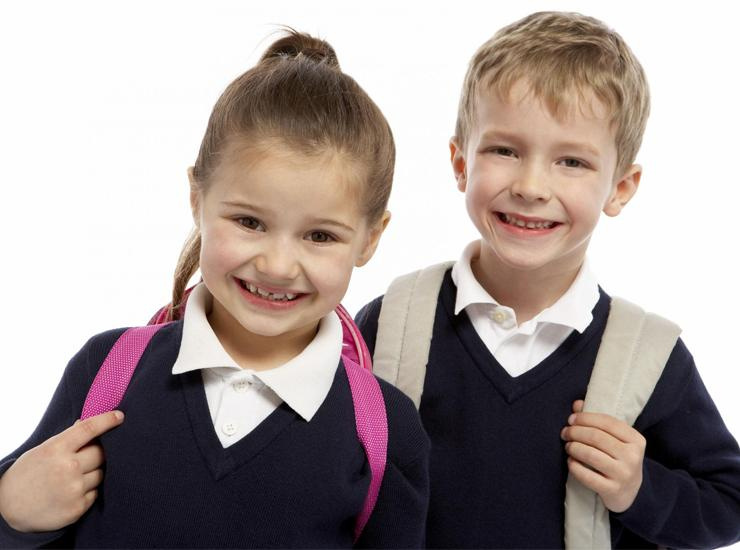 Готовность ребёнка к обучению в школе в одинаковой мере зависит от физиологического, социального и психологического развития ребёнка. Это не разные виды готовности к школе, а разные стороны её проявления в различных формах активности. Важная составляющая готовности к школе – мотивационная готовность, входящая в психологическую.РЕКОМЕНДАЦИИ РОДИТЕЛЯМДля формирования мотивационной готовности к школе необходимо:1. Поддерживать интерес ребенка ко всему новому, отвечать на его вопросы, давать новые сведения о знакомых предметах.2. Организовывать экскурсии в школы, знакомить с основными атрибутами школьной жизни.3. Подбирать развивающие игры типа «Собери себе портфель в школу», «Разложи по порядку», «Что лишнее?».4. Использовать загадки на школьную тему.5. Для решения этих задач используют различные формы и методы работы:- беседы о школе,- чтение рассказов о школе,- разучивание стихов школьной тематики,- рассматривание картинок, отражающих школьную жизнь, и беседы по ним,- рисование школы,- сюжетно-ролевая игра «Школа»,- знакомство с букварем,- прогулка к зданию школы,- экскурсии в школуТаким образом, основная задача взрослых – показать ребенку, что очень много неизвестного и интересного он может узнать в школе.Мотивировать – это означает затронуть важные интересы, создать ребенку условия для реализации себя в процессе жизнедеятельности.Обязательно проговаривайте с ребенком все ситуации, когда он прилагал много усилий для преодоления трудностей в учебе, и у него это получилось. Хвалите его, даже если успех был небольшим.Ставьте перед ребенком реальные цели, не требуйте обещаний вроде «завтра я буду лучше всех». Не факт, что оно выполнимо, а вот вызвать в случае неисполнения вину, раздражение, огорчение может.Не бросайтесь помогать ребенку выполнять все задания, предлагайте свою помощь, только если задание действительно сложно для него.Сделайте так, чтобы задачи, которые ставятся перед школьником в ходе учебной деятельности, были не только поняты, ну и внутренне приняты им, чтобы они приобрели значимость для него.Объясните ребенку, что неуспех часто является следствием недостаточно затраченных усилий, а не трудностью задания или отсутствием способностей.ОШИБКИ РОДИТЕЛЕЙОшибка родителей №1Родитель полагает, что ребенок готов к обучению в школе, потому, что он много знает для своего возраста. Но интеллектуальная готовность – это не синоним готовности психологической, которая определяется уровнем развития произвольного поведения, то есть умением ребенка подчиняться определенным правилам и делать не то, что ему хочется в данный момент, а то, что делать необходимо. Здесь важно развивать у ребенка умение преодолевать себя: приучать ребенка делать не только то, что ему нравится, но и то, что не нравится, но необходимо. И это задача еще дошкольного возраста.Ошибка родителей №2Ребенка рано отдают в школу. Нельзя сбрасывать со счетов биологическое созревание (костный и зубной биологический возраст). Биологически несозревшего ребенка лучше в школу не отдавать, т.к. у него не сформирована рука. Проверить сформирована ли рука можно следующим образом: попросить ребенка ставить точки в клеточки. В норме ребенок проставляет 70 точек за 1 минуту. Если результат ниже, то вполне возможно, что рука еще не окостенела. Что касается зубов, к моменту поступления ребенка в школу у него должны смениться 4 передних зуба: 2 внизу и 2 вверху. Таким образом, биологическая неготовность ребенка к школе ведет, как правило, к тяжелой школьной адаптации (ребенок быстро устает и не справляется), а это вероятность того, что ребенок начинает тихо ненавидеть школу.Ошибка родителей №3 Отсутствие четкой организации жизни ребенка, несоблюдение режима дня, безнадзорность в быту – дети, которые организованы помимо школы, т.е. посещают какие-то интересные для них занятия, как правило, несмотря на нагрузку, более мотивированы на учебу.